Мастер-класс для детей совместно с родителями«Замечательный веер»Задачи:- закрепить навыки работы с бумагой: сложение пополам и гармошкой, преобразование плоской поверхности в рельефную;- закрепить навыки работы с прямыми линиями;- освоение рисования дугообразных линий. Показать орнаментальные композиции из дугообразных линий;- в форме сказки, дать представления о жизни, ритуалах китайского императора в древние времена;- развивать артистические способности детей при помощи выразительных образных движений.Ход занятия«Сказка о том, как был изобретен веер»- Однажды у китайского императора был важный прием. Император сидел на троне, исполненный величия. Вокруг стояли придворные. Стражники отварили двери, и в зал вошли иностранные послы. Вместе с послами в зале появилась муха. Она влетела в открытые двери и стала кружиться над его императорским величеством. Вдруг она села прямо на императорский нос. Императору очень захотелось почесать нос, чихнуть, прогнать назойливую гостью, но он не решался это сделать, чтобы не потерять торжественного вида. И придворные не могли ему помочь. Кто осмелится поднять руку на владыку Поднебесной! А муха сидела на императорском носу, сучила лапками и не думала улетать. Тогда самая маленькая принцесса выхватила у писца свиток, сложила его наподобие веера, размахивая им, подбежала к императору и проговорила: «Ах, здесь так душно, мне так плохо, можно мне выйти из зала?» от движения воздуха, производимого от веера, муха улетела. Император пожурил дочь за нарушение ритуала, но его счастливая улыбка говорила о том, что он очень благодарен догадливой дочке.А на следующий день все придворные дамы и кавалеры изготовили веера из бумаги и шелка и очень довольные разгуливали по дворцу. Сделали веер, большой и красивый, и для императора, чтобы было ему чем отгонять непрошеных гостей.  В Китай приезжало много иностранцев, и каждый стремился заполучить чудесный веер и привезти диковинку в родные края. Так веер попал в Европу и прижился во многих дворцах. Особенно полюбили его дамы, они хвалились своими веерами одна перед другой.ИЗГОТОВЛЕНИЕ ВЕЕРАЕсли внимание детей недостаточно развито, и при работе быстро наступает усталость, то задание упрощается. До середины листа дети работают с дугообразными линиями, а в нижней части листа дети рисуют узоры самостоятельно. Хаотичные линии свидетельствуют о том, что самостоятельно ребенок еще не может четко организовывать орнаментальную композицию. Чем старше по возрасту и выше по интеллектуальному уровню дети, тем сложнее по изобразительным элементам должен быть рисунок узора.В конце занятия научить детей пользоваться веером.  Устраивается выставка работ.Проведение игры «Обучение юного императора и принцесс величественно ходить»  (на полу выкладываем из веревки дугообразную линию, дети ходят как императоры и принцессы)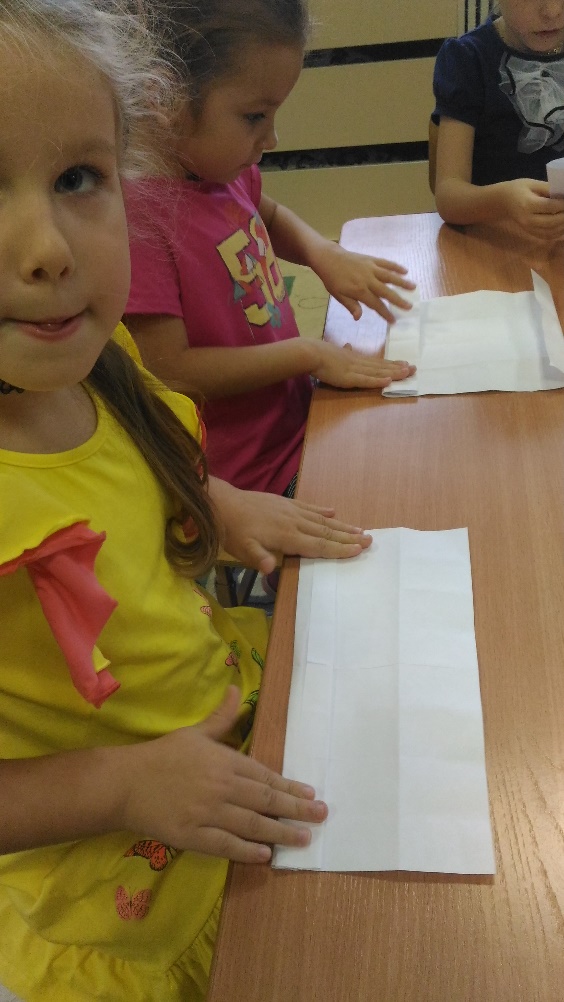 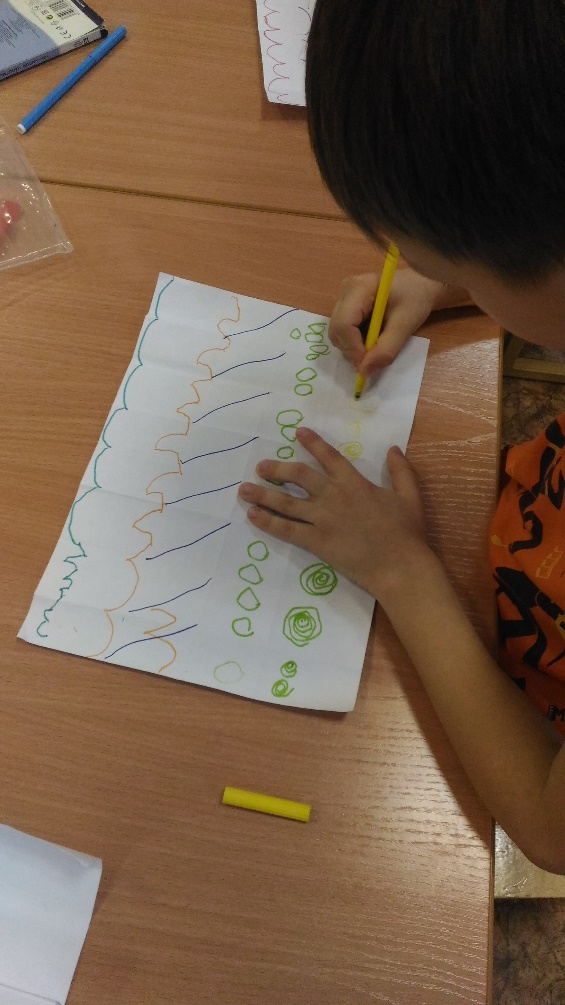 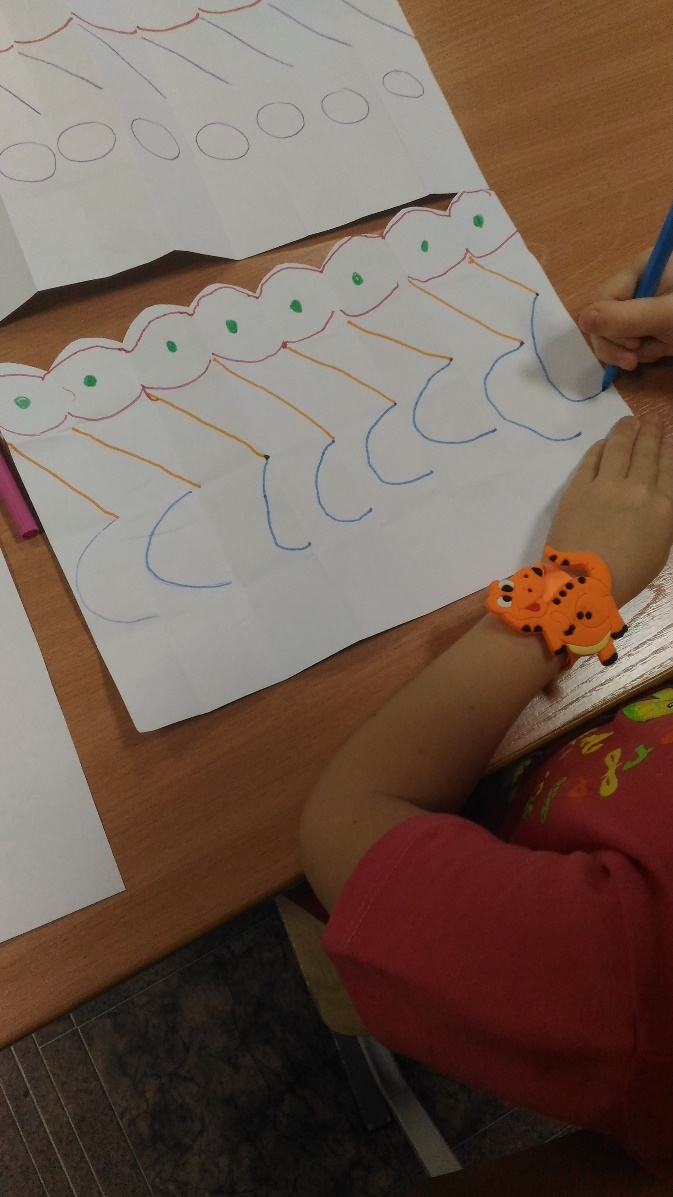 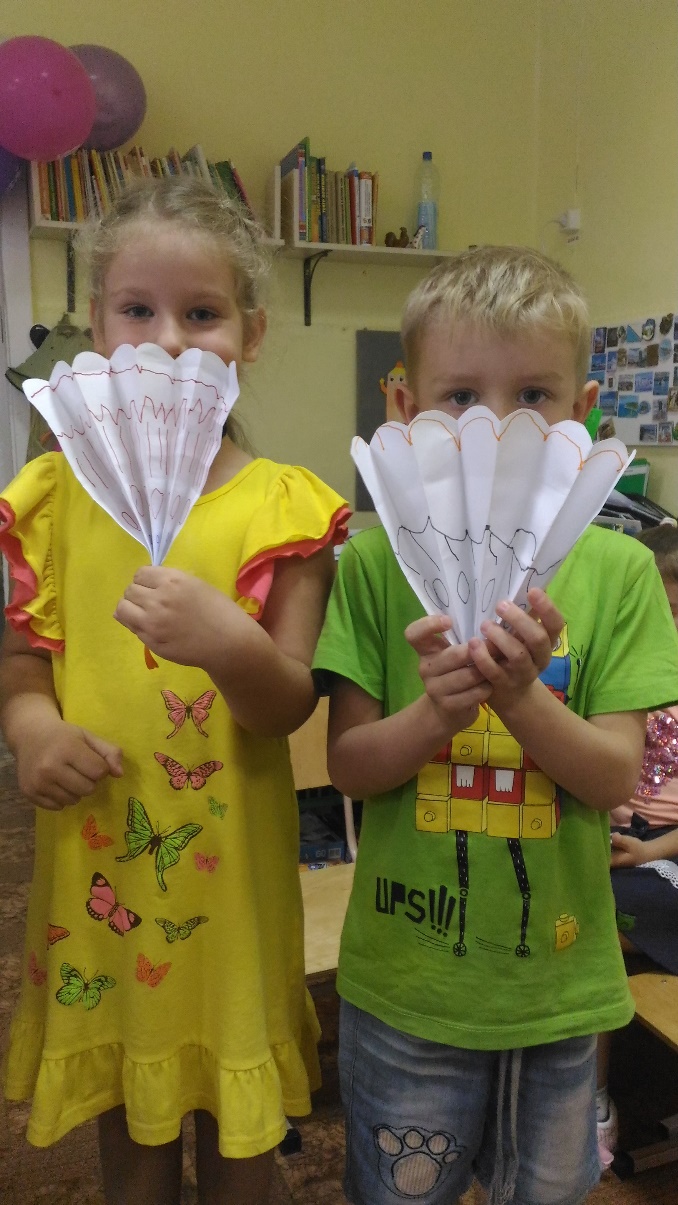 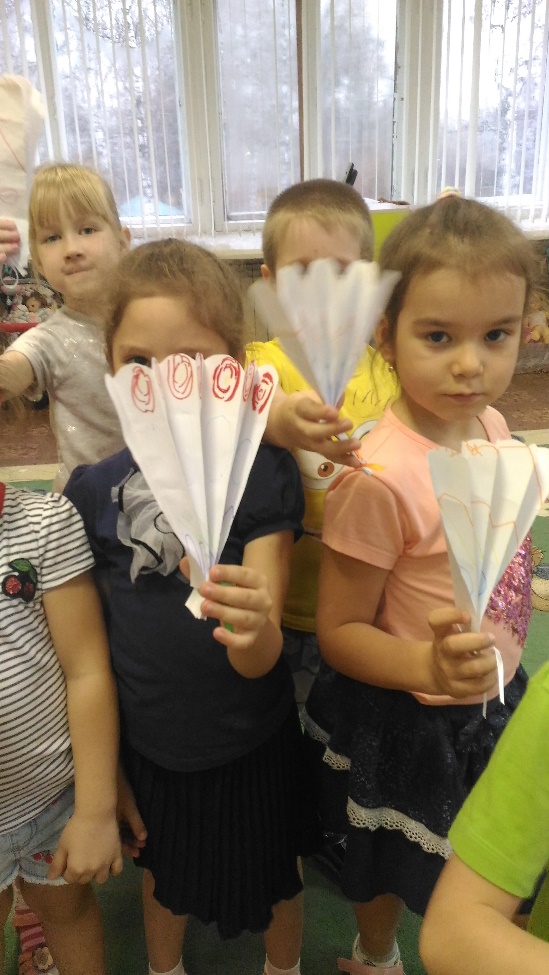 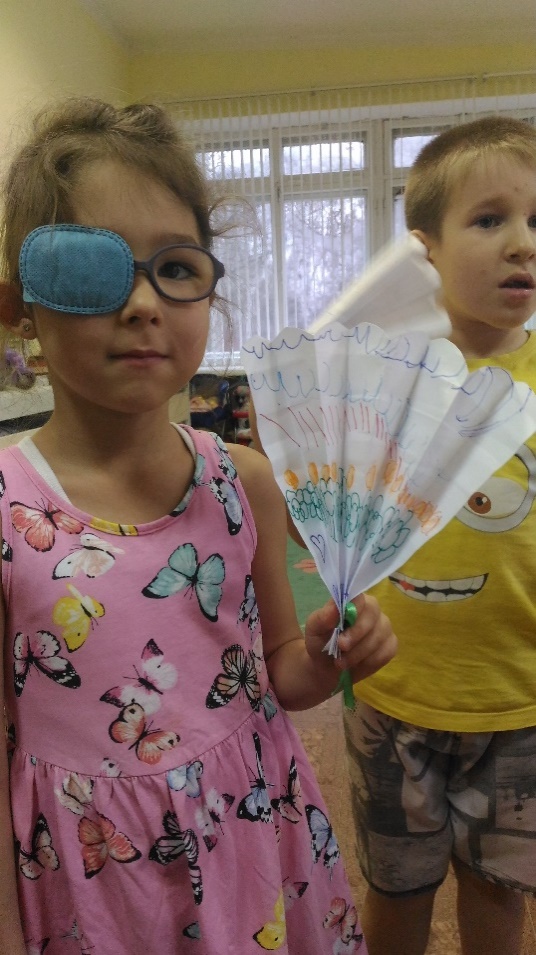 